Søknad om unntak fra avregistrering i henhold til Legemiddelforskriften § 8-4 (Sunset Clause)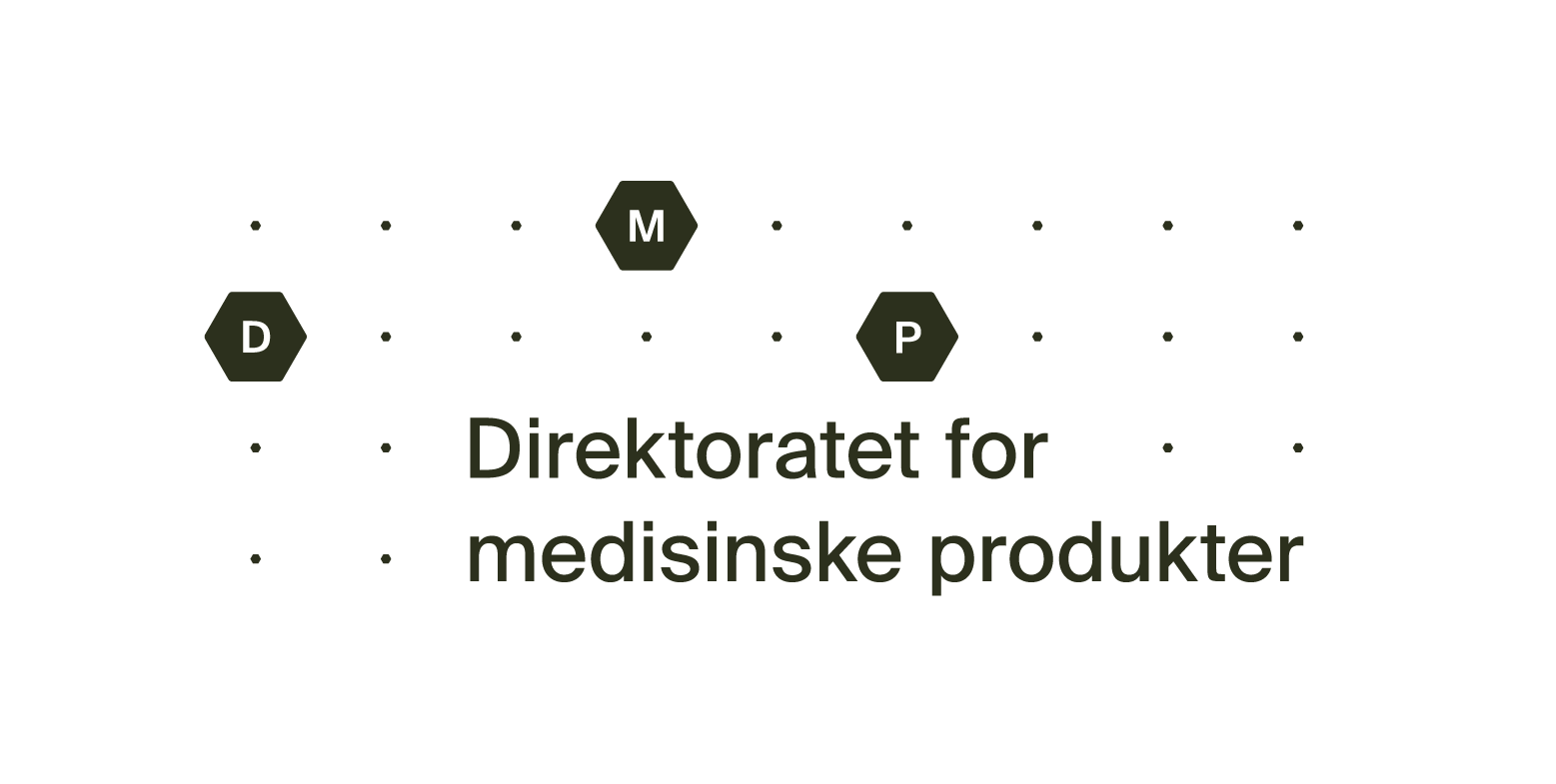 Send utfylt skjema sammen med eventuell tilleggsinformasjon til pi@dmp.noInnehaver av markedsføringstillatelsen for ovennevnte legemiddel/legemidler søker om unntak fra avregistrering av hensyn til beskyttelse av folkehelsen eller andre særlige tilfeller, i henhold til Legemiddelforskriften § 8-4, 3. ledd:1. Legemiddel1. LegemiddelLegemiddelnavn:      MT-nummer:      Styrke:      Styrke:      Legemiddelform:      Legemiddelform:      2. Innehaver av markedsføringstillatelse eller fullmektig2. Innehaver av markedsføringstillatelse eller fullmektigFirmanavn og adresse:      Firmanavn og adresse:      Kontaktperson:      Kontaktperson:      E-post:      E-post:      Telefon:      Mobil:      3. Begrunnelse for unntak 4. Annen informasjon4. Annen informasjonVedlegg:Beskrivelse:5. Underskrift5. Underskrift5. UnderskriftSted:      Dato:      Underskrift:      